Конференция работников и обучающихся УрФУ 26.02.2024Вопросы сотрудников для администрации УрФУВопросы подразделений собрал Профком.Тема вопросовТема вопросовТема вопросовТипичные вопросы сотрудниковТипичные вопросы сотрудниковТипичные вопросы сотрудниковОплата и стимулирование трудаОплата и стимулирование трудаОплата и стимулирование труда1. В системе стимулирования УрФУ отсутствуют такие категории сотрудников как УВП и ПОП. С учетом того, что надбавка за стаж заморожена, а заработная плата индексируется ежегодно в размере 3-5 % от оклада (от 500 до 1000 руб.), хотелось бы понять, как привлекать и удерживать квалифицированных специалистов в вузе?Приведу в пример РИО.Оклад редактора 1 категории (стаж работы свыше 5 лет) составляет 22 400. Надбавка за стаж от 5 до 10 лет по ПКГ 2.3.3 (редактор 1 кат.) составляет 1997,25. Итого оплата труда редактора составляет 24 397,25 руб. в месяц. Надбавок нет. При этом требования к должности: высшее профессиональное образование + стаж работы + знание законодательства + знание экономики издательского дела + знание стандартов по информации, издательскому и библиотечному делу + навыки работы в программах редактирования и верстки и мн. др.Конкретно по редакционно-издательскому отделу: сотрудники готовы работать, профессионализм сотрудников неоднократно доказан (победы в конкурсах, грамоты и дипломы в номинациях «Лучшее учебное издание», «Лучшее научное издание», победы в конкурсе Книга года), но при такой зарплате почти невозможно привлечь молодых специалистов, сложно удержать их на рабочем месте. Больше половины отдела – это пенсионеры. При завяленной средней оплате труда в вузе на уровне 60-80 тыс. рублей, работа специалистов издательского дела оплачивается крайне низко.Предлагаю разработать такое положение о стимулировании, которое учитывало бы вклад не только НПР, но и сотрудников категории персонала УВП и ПОП, занятых в обеспечении основного производственного процесса университета – научная и образовательная деятельность. Элементами стимулирования могут служить такие факторы как повышение квалификации или переподготовка кадров, награды и достижения в конкурсах и выставках, участие в неосновной производственной деятельности, участие в организации и проведении мероприятий различного уровня, публикации в СМИ с упоминанием УрФУ и т.п. РИОКонкретно по редакционно-издательскому отделу: сотрудники готовы работать, профессионализм сотрудников неоднократно доказан (победы в конкурсах, грамоты и дипломы в номинациях «Лучшее учебное издание», «Лучшее научное издание», победы в конкурсе Книга года), но при такой зарплате почти невозможно привлечь молодых специалистов, сложно удержать их на рабочем месте. Больше половины отдела – это пенсионеры. При завяленной средней оплате труда в вузе на уровне 60-80 тыс. рублей, работа специалистов издательского дела оплачивается крайне низко.Предлагаю разработать такое положение о стимулировании, которое учитывало бы вклад не только НПР, но и сотрудников категории персонала УВП и ПОП, занятых в обеспечении основного производственного процесса университета – научная и образовательная деятельность. Элементами стимулирования могут служить такие факторы как повышение квалификации или переподготовка кадров, награды и достижения в конкурсах и выставках, участие в неосновной производственной деятельности, участие в организации и проведении мероприятий различного уровня, публикации в СМИ с упоминанием УрФУ и т.п. РИООтветВ соответствии с законодательством, заработная плата должна индексироваться каждые 12 месяцев (раз в год). Но  в УрФУ мы это делаем не менее двух раз в течение года: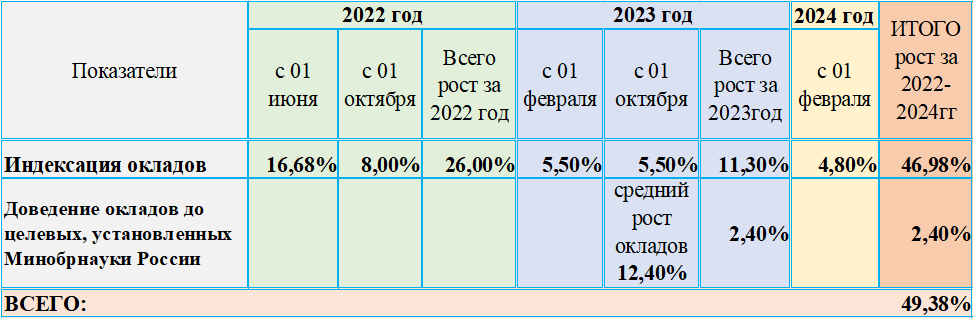 В результате, за 2022 год оклады всех категорий персонала выросли на 26,0%, а за 2023 год этот показатель составил ещё 11,3%. Кроме того, дополнительно с 01.10.2023 оклады почти 3-х тысяч работников (в основном из числа УВП, ПОП и АУП) доведены до размера, рекомендованного Минобрнауки России, что дало дополнительное повышение окладов по отдельным позициям от 3,2% до  63,66%.С 01.02.2024 все оклады увеличены ещё на 4,8%. Таким образом за 2022-2024 годы окладная сетка выросла на 49,38%.Средняя зарплата редактора, действительно, невелика – она составила в прошлом году 40,3тыс. рублей, при том, что в среднем по вузу зарплата прочего обслуживающего персонала в 2023 году поднялась до 61,2тыс.руб.  У проректора по информационной политике есть фонд надбавок из ФОР, который он распределяет между подразделениями. Возможно, ему стоит увеличить размер средств, направляемых из него на стимулирование работников Редакционно-издательского отдела.Системы стимулирования в вузе обычно предполагают декомпозицию ключевых стратегических показателей развития университета до подразделений и потенциальных исполнителей. Очевидно, что в вузе эти показатели совпадают с деятельностью основного персонала – ППС и научных работников. Предлагаемые критерии оценки УВП и ПОП являются, практически, факультативными, не связанными непосредственно с должностью достижениями, и применять их для оценки эффективности учебно-вспомогательного (УВП) и прочего обслуживающего персонала (ПОП) представляется нецелесообразным.   В некоторых вузах существуют системы стимулирования УВП и ПОП, но показатели в них оценивают исключительно исполнение трудовой, производственной и технологической дисциплины, т.е. то, за что в УрФУ этим категориям устанавливаются системные, ежемесячные надбавки или выплаты.2. В России Федеральным законом от 27.11.2023 № 548-ФЗ с 01.01.2023 установлен МРОТ в размере 19 242,00 руб. Ниже МРОТ в РИО оклады корректора и технического редактора = 18368 руб. Индексации оплаты труда за январь не было. Прошу пояснить создавшуюся ситуацию. Возможно, этот вопрос будет решен в течение февраля и появится какая-то ясность, но пока сотрудники получили оплату труда в прежнем размере. РИООтвет. С 01 февраля минимальный оклад немного превысит МРОТ и будет составлять в УрФУ 19 250 рублей. По тем работникам, у которых в январе зарплата оказалась ниже минимального размера оплаты труда (меньше 19 242 руб.лей) сформирован приказ на выплату разницы между МРОТ и их реальной январской зарплатой. Таких работников 641 и средняя сумма доплаты – 330 рублей.3. Почему в УГИ при повышении окладов в октябре ровно на эту же сумму снизили стимулирующую выплату некоторым работникам УВП?Ответ. В октябре 2023 года в вузе были проведены два мероприятия по повышению окладов:Сначала оклады по всем  должностям проиндексированы на 8%.Затем (дополнительно к 8%) оклады, которые оказались ниже, рекомендуемых Минобрнауки России, были доведены до размера рекомендаций (целевые оклады). В результате оклады профессионально-квалификационных групп, в которые входят должности УВП, выросли с 01.10.2023 на 8,7 – 25,6%% .Абсолютно всем работникам УГИ, включая УВП, была проведена прямая индексация окладов на 8% за счет дополнительных средств. Второй этап (доведение до целевых окладов), на котором предполагалось повышение окладов лишь по некоторым должностям, был проведен в УГИ путем реструктуризации заработной платы, т.е. уменьшения стимулирующих выплат на сумму увеличения оклада. Такая схема вполне приемлема, так как рост окладов, предложенный Минобрнауки России, нацелен, прежде всего, на увеличение окладной части зарплаты (в том числе и за счет стимулирующей части) и повышение за счет этого социальной защищенности работников. 4. Почему ежегодную премию в университете за сохранение контингента получает только ППС, ведь сохранением контингента студентов занимаются все категории персонала: УВП, АУП, ПОП? ИСАОтвет. Работа по сохранению контингента предусматривает проведение в рамках выравнивающих адаптационных курсов дополнительных занятий и консультаций для студентов, имеющих трудности в изучении отдельных предметов. Это – дополнительные образовательные услуги, которые, как и основные, оказывают работники из числа ППС. Именно их помощь отстающим студентам помогает сохранить контингент, поэтому, в случае положительного результата, именно им выплачивается премия. 5. Есть предложение по регламенту оформления актов сотрудникам, с которыми заключен договор ГПХ на учебную нагрузку. В договоре прописывается сумма, на которую договор заключен. Она зависит напрямую от количества студентов. Также есть пункт о том, что оплата производится по фактическому количеству студентов. В прошлом семестре кафедра столкнулась с ситуацией, когда студентов стало меньше, но ставка оплаты часа работы увеличилась. В итоге увеличилась сумма по акту. В этом семестре студентов в группе прибавилось, соответственно сумма в акте также стала больше. В обоих случаях возникли сложности с оформлением акта и оплатой уже выполненной работы сотрудников. Отделы университета, которые по очереди подписывают этот акт, просят заключить с сотрудником Дополнительное соглашение, хотя это противоречит изначальному договору. Форму дополнительного соглашения никто не предоставляет, кафедра оформляет его самостоятельно, хотя компетенций подобных иметь не должна. Далее на каждом этапе к этому дополнительному соглашению у всех возникают вопросы. Предложение состоит в том, чтобы разработать единый регламент работы в таких случаях, форму дополнительного соглашения, согласовать ее со всеми инстанциями, задействованными в процессе оплаты выполненной работы и разрешить подписывать это через СЭД.ИСА6. Единовременные стимулирующие выплаты юбилярам – научным сотрудникам, инженерам, рабочим на 1000 руб. меньше, чем у преподавателей такого же возраста. Считаем, что выплаты должны быть одинаковы. Ведь стаж у всех более 15 лет. ИЕНиМОтвет. «Более» бывает очень разным и от этой цифры, чаще всего, зависит масштаб достижений работника и его вклад в результаты деятельности вуза. ППС является носителем основного направления деятельности университета, поэтому приоритет в отношении этой категории персонала вполне допустим. Кроме того, в соответствии с Положением  о поощрении сотрудников УрФУ в связи с юбилейными датами, размер выплаты зависит от заслуг работника перед университетом. Поэтому выплаты дифференцированы.7. В УрГУ в в Колдоговоре выплаты за защиту диссертаций были: за кандидатскую – 10 000 р., за докторскую – 20 000 р. независимо от возраста. Когда создавался КД при объединении руководителями УрФУ утверждалось, что лучшее из двух договоров будет взято в новый. Однако, в настоящий момент выплаты зависят от возраста. Наше предложение: выплаты за защиту диссертаций не должны зависеть от возраста, а за молодой возраст поощрять дополнительными суммами. ИЕНиМОтвет. Стимулирующие выплаты должны не только поощрять за результат, но и мотивировать на лучший вариант его достижения. В траектории эффективного профессионального роста ППС, предложенной Минобрнауки России, защита кандидатской диссертации должна быть осуществлена в течение 5 лет после окончания вуза, т.е. до 30 лет, а докторской – к 40 годам.  В принципе, предложение о дополнительном вознаграждении за защиты в более раннем возрасте и воплощено в Коллективном договоре в шкале выплат за защиту докторской диссертации:- до 40 лет – 30 тыс.руб., (10 000 + 20 000)- 41-45лет – 20 тыс.руб., (10 000 + 10 000)- 46-50 лет – 15 тыс.руб., (10 000 + 5 000)- 51-60 лет – 10 тыс.руб.8. Виктор Анатольевич, считаете ли Вы нужным учреждение почетного нагрудного знака «50 лет в УрФУ»? Таких сотрудников в УрФУ мало. Каково Ваше отношение, если вместе со знаком будет вручаться стимулирующая выплата в 20 000 р. для работающих? ИЕНиМ1. В системе стимулирования УрФУ отсутствуют такие категории сотрудников как УВП и ПОП. С учетом того, что надбавка за стаж заморожена, а заработная плата индексируется ежегодно в размере 3-5 % от оклада (от 500 до 1000 руб.), хотелось бы понять, как привлекать и удерживать квалифицированных специалистов в вузе?Приведу в пример РИО.Оклад редактора 1 категории (стаж работы свыше 5 лет) составляет 22 400. Надбавка за стаж от 5 до 10 лет по ПКГ 2.3.3 (редактор 1 кат.) составляет 1997,25. Итого оплата труда редактора составляет 24 397,25 руб. в месяц. Надбавок нет. При этом требования к должности: высшее профессиональное образование + стаж работы + знание законодательства + знание экономики издательского дела + знание стандартов по информации, издательскому и библиотечному делу + навыки работы в программах редактирования и верстки и мн. др.Конкретно по редакционно-издательскому отделу: сотрудники готовы работать, профессионализм сотрудников неоднократно доказан (победы в конкурсах, грамоты и дипломы в номинациях «Лучшее учебное издание», «Лучшее научное издание», победы в конкурсе Книга года), но при такой зарплате почти невозможно привлечь молодых специалистов, сложно удержать их на рабочем месте. Больше половины отдела – это пенсионеры. При завяленной средней оплате труда в вузе на уровне 60-80 тыс. рублей, работа специалистов издательского дела оплачивается крайне низко.Предлагаю разработать такое положение о стимулировании, которое учитывало бы вклад не только НПР, но и сотрудников категории персонала УВП и ПОП, занятых в обеспечении основного производственного процесса университета – научная и образовательная деятельность. Элементами стимулирования могут служить такие факторы как повышение квалификации или переподготовка кадров, награды и достижения в конкурсах и выставках, участие в неосновной производственной деятельности, участие в организации и проведении мероприятий различного уровня, публикации в СМИ с упоминанием УрФУ и т.п. РИОКонкретно по редакционно-издательскому отделу: сотрудники готовы работать, профессионализм сотрудников неоднократно доказан (победы в конкурсах, грамоты и дипломы в номинациях «Лучшее учебное издание», «Лучшее научное издание», победы в конкурсе Книга года), но при такой зарплате почти невозможно привлечь молодых специалистов, сложно удержать их на рабочем месте. Больше половины отдела – это пенсионеры. При завяленной средней оплате труда в вузе на уровне 60-80 тыс. рублей, работа специалистов издательского дела оплачивается крайне низко.Предлагаю разработать такое положение о стимулировании, которое учитывало бы вклад не только НПР, но и сотрудников категории персонала УВП и ПОП, занятых в обеспечении основного производственного процесса университета – научная и образовательная деятельность. Элементами стимулирования могут служить такие факторы как повышение квалификации или переподготовка кадров, награды и достижения в конкурсах и выставках, участие в неосновной производственной деятельности, участие в организации и проведении мероприятий различного уровня, публикации в СМИ с упоминанием УрФУ и т.п. РИООтветВ соответствии с законодательством, заработная плата должна индексироваться каждые 12 месяцев (раз в год). Но  в УрФУ мы это делаем не менее двух раз в течение года:В результате, за 2022 год оклады всех категорий персонала выросли на 26,0%, а за 2023 год этот показатель составил ещё 11,3%. Кроме того, дополнительно с 01.10.2023 оклады почти 3-х тысяч работников (в основном из числа УВП, ПОП и АУП) доведены до размера, рекомендованного Минобрнауки России, что дало дополнительное повышение окладов по отдельным позициям от 3,2% до  63,66%.С 01.02.2024 все оклады увеличены ещё на 4,8%. Таким образом за 2022-2024 годы окладная сетка выросла на 49,38%.Средняя зарплата редактора, действительно, невелика – она составила в прошлом году 40,3тыс. рублей, при том, что в среднем по вузу зарплата прочего обслуживающего персонала в 2023 году поднялась до 61,2тыс.руб.  У проректора по информационной политике есть фонд надбавок из ФОР, который он распределяет между подразделениями. Возможно, ему стоит увеличить размер средств, направляемых из него на стимулирование работников Редакционно-издательского отдела.Системы стимулирования в вузе обычно предполагают декомпозицию ключевых стратегических показателей развития университета до подразделений и потенциальных исполнителей. Очевидно, что в вузе эти показатели совпадают с деятельностью основного персонала – ППС и научных работников. Предлагаемые критерии оценки УВП и ПОП являются, практически, факультативными, не связанными непосредственно с должностью достижениями, и применять их для оценки эффективности учебно-вспомогательного (УВП) и прочего обслуживающего персонала (ПОП) представляется нецелесообразным.   В некоторых вузах существуют системы стимулирования УВП и ПОП, но показатели в них оценивают исключительно исполнение трудовой, производственной и технологической дисциплины, т.е. то, за что в УрФУ этим категориям устанавливаются системные, ежемесячные надбавки или выплаты.2. В России Федеральным законом от 27.11.2023 № 548-ФЗ с 01.01.2023 установлен МРОТ в размере 19 242,00 руб. Ниже МРОТ в РИО оклады корректора и технического редактора = 18368 руб. Индексации оплаты труда за январь не было. Прошу пояснить создавшуюся ситуацию. Возможно, этот вопрос будет решен в течение февраля и появится какая-то ясность, но пока сотрудники получили оплату труда в прежнем размере. РИООтвет. С 01 февраля минимальный оклад немного превысит МРОТ и будет составлять в УрФУ 19 250 рублей. По тем работникам, у которых в январе зарплата оказалась ниже минимального размера оплаты труда (меньше 19 242 руб.лей) сформирован приказ на выплату разницы между МРОТ и их реальной январской зарплатой. Таких работников 641 и средняя сумма доплаты – 330 рублей.3. Почему в УГИ при повышении окладов в октябре ровно на эту же сумму снизили стимулирующую выплату некоторым работникам УВП?Ответ. В октябре 2023 года в вузе были проведены два мероприятия по повышению окладов:Сначала оклады по всем  должностям проиндексированы на 8%.Затем (дополнительно к 8%) оклады, которые оказались ниже, рекомендуемых Минобрнауки России, были доведены до размера рекомендаций (целевые оклады). В результате оклады профессионально-квалификационных групп, в которые входят должности УВП, выросли с 01.10.2023 на 8,7 – 25,6%% .Абсолютно всем работникам УГИ, включая УВП, была проведена прямая индексация окладов на 8% за счет дополнительных средств. Второй этап (доведение до целевых окладов), на котором предполагалось повышение окладов лишь по некоторым должностям, был проведен в УГИ путем реструктуризации заработной платы, т.е. уменьшения стимулирующих выплат на сумму увеличения оклада. Такая схема вполне приемлема, так как рост окладов, предложенный Минобрнауки России, нацелен, прежде всего, на увеличение окладной части зарплаты (в том числе и за счет стимулирующей части) и повышение за счет этого социальной защищенности работников. 4. Почему ежегодную премию в университете за сохранение контингента получает только ППС, ведь сохранением контингента студентов занимаются все категории персонала: УВП, АУП, ПОП? ИСАОтвет. Работа по сохранению контингента предусматривает проведение в рамках выравнивающих адаптационных курсов дополнительных занятий и консультаций для студентов, имеющих трудности в изучении отдельных предметов. Это – дополнительные образовательные услуги, которые, как и основные, оказывают работники из числа ППС. Именно их помощь отстающим студентам помогает сохранить контингент, поэтому, в случае положительного результата, именно им выплачивается премия. 5. Есть предложение по регламенту оформления актов сотрудникам, с которыми заключен договор ГПХ на учебную нагрузку. В договоре прописывается сумма, на которую договор заключен. Она зависит напрямую от количества студентов. Также есть пункт о том, что оплата производится по фактическому количеству студентов. В прошлом семестре кафедра столкнулась с ситуацией, когда студентов стало меньше, но ставка оплаты часа работы увеличилась. В итоге увеличилась сумма по акту. В этом семестре студентов в группе прибавилось, соответственно сумма в акте также стала больше. В обоих случаях возникли сложности с оформлением акта и оплатой уже выполненной работы сотрудников. Отделы университета, которые по очереди подписывают этот акт, просят заключить с сотрудником Дополнительное соглашение, хотя это противоречит изначальному договору. Форму дополнительного соглашения никто не предоставляет, кафедра оформляет его самостоятельно, хотя компетенций подобных иметь не должна. Далее на каждом этапе к этому дополнительному соглашению у всех возникают вопросы. Предложение состоит в том, чтобы разработать единый регламент работы в таких случаях, форму дополнительного соглашения, согласовать ее со всеми инстанциями, задействованными в процессе оплаты выполненной работы и разрешить подписывать это через СЭД.ИСА6. Единовременные стимулирующие выплаты юбилярам – научным сотрудникам, инженерам, рабочим на 1000 руб. меньше, чем у преподавателей такого же возраста. Считаем, что выплаты должны быть одинаковы. Ведь стаж у всех более 15 лет. ИЕНиМОтвет. «Более» бывает очень разным и от этой цифры, чаще всего, зависит масштаб достижений работника и его вклад в результаты деятельности вуза. ППС является носителем основного направления деятельности университета, поэтому приоритет в отношении этой категории персонала вполне допустим. Кроме того, в соответствии с Положением  о поощрении сотрудников УрФУ в связи с юбилейными датами, размер выплаты зависит от заслуг работника перед университетом. Поэтому выплаты дифференцированы.7. В УрГУ в в Колдоговоре выплаты за защиту диссертаций были: за кандидатскую – 10 000 р., за докторскую – 20 000 р. независимо от возраста. Когда создавался КД при объединении руководителями УрФУ утверждалось, что лучшее из двух договоров будет взято в новый. Однако, в настоящий момент выплаты зависят от возраста. Наше предложение: выплаты за защиту диссертаций не должны зависеть от возраста, а за молодой возраст поощрять дополнительными суммами. ИЕНиМОтвет. Стимулирующие выплаты должны не только поощрять за результат, но и мотивировать на лучший вариант его достижения. В траектории эффективного профессионального роста ППС, предложенной Минобрнауки России, защита кандидатской диссертации должна быть осуществлена в течение 5 лет после окончания вуза, т.е. до 30 лет, а докторской – к 40 годам.  В принципе, предложение о дополнительном вознаграждении за защиты в более раннем возрасте и воплощено в Коллективном договоре в шкале выплат за защиту докторской диссертации:- до 40 лет – 30 тыс.руб., (10 000 + 20 000)- 41-45лет – 20 тыс.руб., (10 000 + 10 000)- 46-50 лет – 15 тыс.руб., (10 000 + 5 000)- 51-60 лет – 10 тыс.руб.8. Виктор Анатольевич, считаете ли Вы нужным учреждение почетного нагрудного знака «50 лет в УрФУ»? Таких сотрудников в УрФУ мало. Каково Ваше отношение, если вместе со знаком будет вручаться стимулирующая выплата в 20 000 р. для работающих? ИЕНиМ1. В системе стимулирования УрФУ отсутствуют такие категории сотрудников как УВП и ПОП. С учетом того, что надбавка за стаж заморожена, а заработная плата индексируется ежегодно в размере 3-5 % от оклада (от 500 до 1000 руб.), хотелось бы понять, как привлекать и удерживать квалифицированных специалистов в вузе?Приведу в пример РИО.Оклад редактора 1 категории (стаж работы свыше 5 лет) составляет 22 400. Надбавка за стаж от 5 до 10 лет по ПКГ 2.3.3 (редактор 1 кат.) составляет 1997,25. Итого оплата труда редактора составляет 24 397,25 руб. в месяц. Надбавок нет. При этом требования к должности: высшее профессиональное образование + стаж работы + знание законодательства + знание экономики издательского дела + знание стандартов по информации, издательскому и библиотечному делу + навыки работы в программах редактирования и верстки и мн. др.Конкретно по редакционно-издательскому отделу: сотрудники готовы работать, профессионализм сотрудников неоднократно доказан (победы в конкурсах, грамоты и дипломы в номинациях «Лучшее учебное издание», «Лучшее научное издание», победы в конкурсе Книга года), но при такой зарплате почти невозможно привлечь молодых специалистов, сложно удержать их на рабочем месте. Больше половины отдела – это пенсионеры. При завяленной средней оплате труда в вузе на уровне 60-80 тыс. рублей, работа специалистов издательского дела оплачивается крайне низко.Предлагаю разработать такое положение о стимулировании, которое учитывало бы вклад не только НПР, но и сотрудников категории персонала УВП и ПОП, занятых в обеспечении основного производственного процесса университета – научная и образовательная деятельность. Элементами стимулирования могут служить такие факторы как повышение квалификации или переподготовка кадров, награды и достижения в конкурсах и выставках, участие в неосновной производственной деятельности, участие в организации и проведении мероприятий различного уровня, публикации в СМИ с упоминанием УрФУ и т.п. РИОКонкретно по редакционно-издательскому отделу: сотрудники готовы работать, профессионализм сотрудников неоднократно доказан (победы в конкурсах, грамоты и дипломы в номинациях «Лучшее учебное издание», «Лучшее научное издание», победы в конкурсе Книга года), но при такой зарплате почти невозможно привлечь молодых специалистов, сложно удержать их на рабочем месте. Больше половины отдела – это пенсионеры. При завяленной средней оплате труда в вузе на уровне 60-80 тыс. рублей, работа специалистов издательского дела оплачивается крайне низко.Предлагаю разработать такое положение о стимулировании, которое учитывало бы вклад не только НПР, но и сотрудников категории персонала УВП и ПОП, занятых в обеспечении основного производственного процесса университета – научная и образовательная деятельность. Элементами стимулирования могут служить такие факторы как повышение квалификации или переподготовка кадров, награды и достижения в конкурсах и выставках, участие в неосновной производственной деятельности, участие в организации и проведении мероприятий различного уровня, публикации в СМИ с упоминанием УрФУ и т.п. РИООтветВ соответствии с законодательством, заработная плата должна индексироваться каждые 12 месяцев (раз в год). Но  в УрФУ мы это делаем не менее двух раз в течение года:В результате, за 2022 год оклады всех категорий персонала выросли на 26,0%, а за 2023 год этот показатель составил ещё 11,3%. Кроме того, дополнительно с 01.10.2023 оклады почти 3-х тысяч работников (в основном из числа УВП, ПОП и АУП) доведены до размера, рекомендованного Минобрнауки России, что дало дополнительное повышение окладов по отдельным позициям от 3,2% до  63,66%.С 01.02.2024 все оклады увеличены ещё на 4,8%. Таким образом за 2022-2024 годы окладная сетка выросла на 49,38%.Средняя зарплата редактора, действительно, невелика – она составила в прошлом году 40,3тыс. рублей, при том, что в среднем по вузу зарплата прочего обслуживающего персонала в 2023 году поднялась до 61,2тыс.руб.  У проректора по информационной политике есть фонд надбавок из ФОР, который он распределяет между подразделениями. Возможно, ему стоит увеличить размер средств, направляемых из него на стимулирование работников Редакционно-издательского отдела.Системы стимулирования в вузе обычно предполагают декомпозицию ключевых стратегических показателей развития университета до подразделений и потенциальных исполнителей. Очевидно, что в вузе эти показатели совпадают с деятельностью основного персонала – ППС и научных работников. Предлагаемые критерии оценки УВП и ПОП являются, практически, факультативными, не связанными непосредственно с должностью достижениями, и применять их для оценки эффективности учебно-вспомогательного (УВП) и прочего обслуживающего персонала (ПОП) представляется нецелесообразным.   В некоторых вузах существуют системы стимулирования УВП и ПОП, но показатели в них оценивают исключительно исполнение трудовой, производственной и технологической дисциплины, т.е. то, за что в УрФУ этим категориям устанавливаются системные, ежемесячные надбавки или выплаты.2. В России Федеральным законом от 27.11.2023 № 548-ФЗ с 01.01.2023 установлен МРОТ в размере 19 242,00 руб. Ниже МРОТ в РИО оклады корректора и технического редактора = 18368 руб. Индексации оплаты труда за январь не было. Прошу пояснить создавшуюся ситуацию. Возможно, этот вопрос будет решен в течение февраля и появится какая-то ясность, но пока сотрудники получили оплату труда в прежнем размере. РИООтвет. С 01 февраля минимальный оклад немного превысит МРОТ и будет составлять в УрФУ 19 250 рублей. По тем работникам, у которых в январе зарплата оказалась ниже минимального размера оплаты труда (меньше 19 242 руб.лей) сформирован приказ на выплату разницы между МРОТ и их реальной январской зарплатой. Таких работников 641 и средняя сумма доплаты – 330 рублей.3. Почему в УГИ при повышении окладов в октябре ровно на эту же сумму снизили стимулирующую выплату некоторым работникам УВП?Ответ. В октябре 2023 года в вузе были проведены два мероприятия по повышению окладов:Сначала оклады по всем  должностям проиндексированы на 8%.Затем (дополнительно к 8%) оклады, которые оказались ниже, рекомендуемых Минобрнауки России, были доведены до размера рекомендаций (целевые оклады). В результате оклады профессионально-квалификационных групп, в которые входят должности УВП, выросли с 01.10.2023 на 8,7 – 25,6%% .Абсолютно всем работникам УГИ, включая УВП, была проведена прямая индексация окладов на 8% за счет дополнительных средств. Второй этап (доведение до целевых окладов), на котором предполагалось повышение окладов лишь по некоторым должностям, был проведен в УГИ путем реструктуризации заработной платы, т.е. уменьшения стимулирующих выплат на сумму увеличения оклада. Такая схема вполне приемлема, так как рост окладов, предложенный Минобрнауки России, нацелен, прежде всего, на увеличение окладной части зарплаты (в том числе и за счет стимулирующей части) и повышение за счет этого социальной защищенности работников. 4. Почему ежегодную премию в университете за сохранение контингента получает только ППС, ведь сохранением контингента студентов занимаются все категории персонала: УВП, АУП, ПОП? ИСАОтвет. Работа по сохранению контингента предусматривает проведение в рамках выравнивающих адаптационных курсов дополнительных занятий и консультаций для студентов, имеющих трудности в изучении отдельных предметов. Это – дополнительные образовательные услуги, которые, как и основные, оказывают работники из числа ППС. Именно их помощь отстающим студентам помогает сохранить контингент, поэтому, в случае положительного результата, именно им выплачивается премия. 5. Есть предложение по регламенту оформления актов сотрудникам, с которыми заключен договор ГПХ на учебную нагрузку. В договоре прописывается сумма, на которую договор заключен. Она зависит напрямую от количества студентов. Также есть пункт о том, что оплата производится по фактическому количеству студентов. В прошлом семестре кафедра столкнулась с ситуацией, когда студентов стало меньше, но ставка оплаты часа работы увеличилась. В итоге увеличилась сумма по акту. В этом семестре студентов в группе прибавилось, соответственно сумма в акте также стала больше. В обоих случаях возникли сложности с оформлением акта и оплатой уже выполненной работы сотрудников. Отделы университета, которые по очереди подписывают этот акт, просят заключить с сотрудником Дополнительное соглашение, хотя это противоречит изначальному договору. Форму дополнительного соглашения никто не предоставляет, кафедра оформляет его самостоятельно, хотя компетенций подобных иметь не должна. Далее на каждом этапе к этому дополнительному соглашению у всех возникают вопросы. Предложение состоит в том, чтобы разработать единый регламент работы в таких случаях, форму дополнительного соглашения, согласовать ее со всеми инстанциями, задействованными в процессе оплаты выполненной работы и разрешить подписывать это через СЭД.ИСА6. Единовременные стимулирующие выплаты юбилярам – научным сотрудникам, инженерам, рабочим на 1000 руб. меньше, чем у преподавателей такого же возраста. Считаем, что выплаты должны быть одинаковы. Ведь стаж у всех более 15 лет. ИЕНиМОтвет. «Более» бывает очень разным и от этой цифры, чаще всего, зависит масштаб достижений работника и его вклад в результаты деятельности вуза. ППС является носителем основного направления деятельности университета, поэтому приоритет в отношении этой категории персонала вполне допустим. Кроме того, в соответствии с Положением  о поощрении сотрудников УрФУ в связи с юбилейными датами, размер выплаты зависит от заслуг работника перед университетом. Поэтому выплаты дифференцированы.7. В УрГУ в в Колдоговоре выплаты за защиту диссертаций были: за кандидатскую – 10 000 р., за докторскую – 20 000 р. независимо от возраста. Когда создавался КД при объединении руководителями УрФУ утверждалось, что лучшее из двух договоров будет взято в новый. Однако, в настоящий момент выплаты зависят от возраста. Наше предложение: выплаты за защиту диссертаций не должны зависеть от возраста, а за молодой возраст поощрять дополнительными суммами. ИЕНиМОтвет. Стимулирующие выплаты должны не только поощрять за результат, но и мотивировать на лучший вариант его достижения. В траектории эффективного профессионального роста ППС, предложенной Минобрнауки России, защита кандидатской диссертации должна быть осуществлена в течение 5 лет после окончания вуза, т.е. до 30 лет, а докторской – к 40 годам.  В принципе, предложение о дополнительном вознаграждении за защиты в более раннем возрасте и воплощено в Коллективном договоре в шкале выплат за защиту докторской диссертации:- до 40 лет – 30 тыс.руб., (10 000 + 20 000)- 41-45лет – 20 тыс.руб., (10 000 + 10 000)- 46-50 лет – 15 тыс.руб., (10 000 + 5 000)- 51-60 лет – 10 тыс.руб.8. Виктор Анатольевич, считаете ли Вы нужным учреждение почетного нагрудного знака «50 лет в УрФУ»? Таких сотрудников в УрФУ мало. Каково Ваше отношение, если вместе со знаком будет вручаться стимулирующая выплата в 20 000 р. для работающих? ИЕНиМППСППС1. Почему Уральский федеральный университет, имеющий особый статус федерального, оговоренный отдельным пунктом в Законе об образовании должен ориентироваться другие менее статусные вузы страны в вопросе определения соотношения между числом преподавателей и студентов 1-12. И это при том, что коллективу ППС постоянно напоминают о «главной» задаче публикационной активности в статусных журналах? Усиливая давление на ППС сразу по двум позициям: увеличение учебной нагрузки и публикационной активности, администрация вуза рискует создать атмосферу «глубокого стресса» для исполнительных сотрудников или «глубокого нигилизма» для остальных. Предполагаю оба возможных сценария никого не устраивают. Предложение: последовательно добиваться снижения учебной нагрузки до 1-8 и ниже на основании федерального статуса университета и его заслуг перед Российской и мировой наукой! Творчество не терпит суеты и поспешности для творчества нужно много «свободного» времени, только тогда оно принесет результат не формальный, а реальный! Хочется надеяться, что руководство университета за качественную научную деятельность, по-настоящему творческую! УГИ2. Почему показатель среднего возраста ППС должен решаться только за счет дискриминации старшего поколения? Почему любое благое дело в стране доводится до абсурда! Благое - что молодежь должна идти в образования и науку! Абсурд в том, что для всех, кто старше 60 или 65 создается специальный конкурс принятия на занимаемую должность!  Если Президент говорит, что нужно привлекать молодежь так давайте создавать условия для привлечения, он же не говорит, давайте освобождаться от возрастных преподавателей. Поэтому показатель должен быть не средний возраст ППС вуза, а число привлеченной молодежи! Путей решения этой задачи много! Для образовательного учреждения, которое готовит кадры для всей страны вообще странно, что оно не может подготовить кадры для себя! Необходимо формировать кадровый резерв на постоянной основе, вспомнить советское прошлое, при котором так и было, только раньше кадровый резерв курировала КПСС сейчас эту задачу можно поставить профсоюзу?! Каждый преподаватель-наставник на добровольной основе из числа своих учеников готовит себе помощника, готового в перспективе его заменить, а руководство вуза заботится о создании условий прежде всего материальных для молодых преподавателей. УГИ3. Название должностей в ПКГ переведены в цифры. С какой целью? Приходится пользоваться ещё одной таблицей перевода цифр обратно должности. Это неудобно. Считаем, что разумно вернуть в таблицу наименование должностей. ИЕНиМОтвет. Сейчас в УрФУ около 550 наименований должностей и постоянно появляются новые. В штатном расписании подразделений против каждой должности стоит ПКГ, поэтому проще сформировать актуальное штатное расписание на любую дату, чтобы увидеть этот реквизит должности.Система профессионально-квалификационных групп действует с 2008 года и работники, скорее всего, уже неплохо ориентируются в ней.4. Почему таблица ПКГ заканчивается заместителями руководителей. А где перечень руководителей, проректоров?  Ректора? Они отсутствуют из-за больших размеров окладов, которые неудобно озвучить? ИЕНиМОтвет.Оклады всех руководителей (директоров, начальников управлений, отделов и пр.) встроены в профессионально-квалификационные группы (ПКГ), окладная сетка по которым утверждена приказом ректора.   Нет ПКГ только у ректора и проректоров, так как их оклады формируются по особым правилам. Оклад ректора устанавливается Учредителем – Минобрнауки России (а не приказом ректора) индивидуально по каждому вузу, а оклады проректоров рассчитываются в %% от оклада ректора в соответствии с отраслевым Примерным положением об оплате труда. 1. Почему Уральский федеральный университет, имеющий особый статус федерального, оговоренный отдельным пунктом в Законе об образовании должен ориентироваться другие менее статусные вузы страны в вопросе определения соотношения между числом преподавателей и студентов 1-12. И это при том, что коллективу ППС постоянно напоминают о «главной» задаче публикационной активности в статусных журналах? Усиливая давление на ППС сразу по двум позициям: увеличение учебной нагрузки и публикационной активности, администрация вуза рискует создать атмосферу «глубокого стресса» для исполнительных сотрудников или «глубокого нигилизма» для остальных. Предполагаю оба возможных сценария никого не устраивают. Предложение: последовательно добиваться снижения учебной нагрузки до 1-8 и ниже на основании федерального статуса университета и его заслуг перед Российской и мировой наукой! Творчество не терпит суеты и поспешности для творчества нужно много «свободного» времени, только тогда оно принесет результат не формальный, а реальный! Хочется надеяться, что руководство университета за качественную научную деятельность, по-настоящему творческую! УГИ2. Почему показатель среднего возраста ППС должен решаться только за счет дискриминации старшего поколения? Почему любое благое дело в стране доводится до абсурда! Благое - что молодежь должна идти в образования и науку! Абсурд в том, что для всех, кто старше 60 или 65 создается специальный конкурс принятия на занимаемую должность!  Если Президент говорит, что нужно привлекать молодежь так давайте создавать условия для привлечения, он же не говорит, давайте освобождаться от возрастных преподавателей. Поэтому показатель должен быть не средний возраст ППС вуза, а число привлеченной молодежи! Путей решения этой задачи много! Для образовательного учреждения, которое готовит кадры для всей страны вообще странно, что оно не может подготовить кадры для себя! Необходимо формировать кадровый резерв на постоянной основе, вспомнить советское прошлое, при котором так и было, только раньше кадровый резерв курировала КПСС сейчас эту задачу можно поставить профсоюзу?! Каждый преподаватель-наставник на добровольной основе из числа своих учеников готовит себе помощника, готового в перспективе его заменить, а руководство вуза заботится о создании условий прежде всего материальных для молодых преподавателей. УГИ3. Название должностей в ПКГ переведены в цифры. С какой целью? Приходится пользоваться ещё одной таблицей перевода цифр обратно должности. Это неудобно. Считаем, что разумно вернуть в таблицу наименование должностей. ИЕНиМОтвет. Сейчас в УрФУ около 550 наименований должностей и постоянно появляются новые. В штатном расписании подразделений против каждой должности стоит ПКГ, поэтому проще сформировать актуальное штатное расписание на любую дату, чтобы увидеть этот реквизит должности.Система профессионально-квалификационных групп действует с 2008 года и работники, скорее всего, уже неплохо ориентируются в ней.4. Почему таблица ПКГ заканчивается заместителями руководителей. А где перечень руководителей, проректоров?  Ректора? Они отсутствуют из-за больших размеров окладов, которые неудобно озвучить? ИЕНиМОтвет.Оклады всех руководителей (директоров, начальников управлений, отделов и пр.) встроены в профессионально-квалификационные группы (ПКГ), окладная сетка по которым утверждена приказом ректора.   Нет ПКГ только у ректора и проректоров, так как их оклады формируются по особым правилам. Оклад ректора устанавливается Учредителем – Минобрнауки России (а не приказом ректора) индивидуально по каждому вузу, а оклады проректоров рассчитываются в %% от оклада ректора в соответствии с отраслевым Примерным положением об оплате труда. 1. Почему Уральский федеральный университет, имеющий особый статус федерального, оговоренный отдельным пунктом в Законе об образовании должен ориентироваться другие менее статусные вузы страны в вопросе определения соотношения между числом преподавателей и студентов 1-12. И это при том, что коллективу ППС постоянно напоминают о «главной» задаче публикационной активности в статусных журналах? Усиливая давление на ППС сразу по двум позициям: увеличение учебной нагрузки и публикационной активности, администрация вуза рискует создать атмосферу «глубокого стресса» для исполнительных сотрудников или «глубокого нигилизма» для остальных. Предполагаю оба возможных сценария никого не устраивают. Предложение: последовательно добиваться снижения учебной нагрузки до 1-8 и ниже на основании федерального статуса университета и его заслуг перед Российской и мировой наукой! Творчество не терпит суеты и поспешности для творчества нужно много «свободного» времени, только тогда оно принесет результат не формальный, а реальный! Хочется надеяться, что руководство университета за качественную научную деятельность, по-настоящему творческую! УГИ2. Почему показатель среднего возраста ППС должен решаться только за счет дискриминации старшего поколения? Почему любое благое дело в стране доводится до абсурда! Благое - что молодежь должна идти в образования и науку! Абсурд в том, что для всех, кто старше 60 или 65 создается специальный конкурс принятия на занимаемую должность!  Если Президент говорит, что нужно привлекать молодежь так давайте создавать условия для привлечения, он же не говорит, давайте освобождаться от возрастных преподавателей. Поэтому показатель должен быть не средний возраст ППС вуза, а число привлеченной молодежи! Путей решения этой задачи много! Для образовательного учреждения, которое готовит кадры для всей страны вообще странно, что оно не может подготовить кадры для себя! Необходимо формировать кадровый резерв на постоянной основе, вспомнить советское прошлое, при котором так и было, только раньше кадровый резерв курировала КПСС сейчас эту задачу можно поставить профсоюзу?! Каждый преподаватель-наставник на добровольной основе из числа своих учеников готовит себе помощника, готового в перспективе его заменить, а руководство вуза заботится о создании условий прежде всего материальных для молодых преподавателей. УГИ3. Название должностей в ПКГ переведены в цифры. С какой целью? Приходится пользоваться ещё одной таблицей перевода цифр обратно должности. Это неудобно. Считаем, что разумно вернуть в таблицу наименование должностей. ИЕНиМОтвет. Сейчас в УрФУ около 550 наименований должностей и постоянно появляются новые. В штатном расписании подразделений против каждой должности стоит ПКГ, поэтому проще сформировать актуальное штатное расписание на любую дату, чтобы увидеть этот реквизит должности.Система профессионально-квалификационных групп действует с 2008 года и работники, скорее всего, уже неплохо ориентируются в ней.4. Почему таблица ПКГ заканчивается заместителями руководителей. А где перечень руководителей, проректоров?  Ректора? Они отсутствуют из-за больших размеров окладов, которые неудобно озвучить? ИЕНиМОтвет.Оклады всех руководителей (директоров, начальников управлений, отделов и пр.) встроены в профессионально-квалификационные группы (ПКГ), окладная сетка по которым утверждена приказом ректора.   Нет ПКГ только у ректора и проректоров, так как их оклады формируются по особым правилам. Оклад ректора устанавливается Учредителем – Минобрнауки России (а не приказом ректора) индивидуально по каждому вузу, а оклады проректоров рассчитываются в %% от оклада ректора в соответствии с отраслевым Примерным положением об оплате труда. Организация и охрана трудаОрганизация и охрана трудаОрганизация и охрана трудаВ 2021 году был зафиксирован факт, что рамы в редакционно-издательском отделе прогнили. Отдел расположен на 12 этаже ТэФ (8 учебный корпус). Частичная замена окон была включена в план ремонтов на 2023 год. Однако за 2 года ничего не изменилось. Если окна выпадут или случится несчастный случай, то кто будет нести ответственность за это? Сейчас сотрудникам запрещено мыть окна. Но вопрос хотелось бы решить. Всего в отделе 7 окон, но в ремонт было запланировано только 3. РИО, Плотникова И.Ю.Ответ:Мероприятия по замене оконных конструкций на 12 этаже 8 учебного корпуса на основании служебной записки проректора по информационной политике Фаюстова были учтены в плане ремонтных работ 2023 года. Сметная стоимость замены одного окна составляет 84 200 руб. Так как данные помещения не относятся к общеуниверситетскому фонду и закреплены за структурным подразделением РИО, замена окон в соответствии с установленными правилами производится на условиях софинансирования 50% со стороны структурного подразделения. При подтверждении софинансирования, работы по замене потребного количества окон возможно провести в период с мая по июль 2024 года.2. Когда будет проведено дооборудование учебного здания Чапаева 16 новой компьютерной техникой. Привезли 7 комплектов (телевизор и компьютерные блоки), целый год пролежали, так никто не установил. Преподаватели согласны работать в этом здании, если хоть как-то оно было бы оборудовано. На все здание 1 проектор, на который стоит очередь из преподавателей. УГИ, Мальцев А.В.Ответ1. Речь идет о  7 аудиториях. 4 аудитории  2 этажа ( а именно 211, 214, , 209, 210 ) и 3 на 4 этаже (а именно 411, 402, 409).2. Основной потребитель по данному аудиторному фонду - УГИ.3. Оборудование приобреталось для оснащения общего аудиторного фонда централизованно и частично отгружалось на Чапаева 16 для временного хранения для последующего монтажа. Оборудование приобреталось как раз для  устранения тяжелой ситуации с оснащённостью данного здания. Однако надо понимать, что основная проблема здания даже не в отсутствии оборудования в аудиториях, а в том что аудитории в здании зачастую находятся в состоянии близком к аварийному состоянию и требуют ремонта. Касается это и обозначенных аудиторий.  Решался вопрос по ремонту помещений до оснащения. Монтаж дорогостоящего оборудования без предварительного ремонта просто не целесообразен.В итоге:На текущий момент аудитории   211, 214,  209, 210  поданы по СЗ от Директора по ОД Князева СТ в проректора по общим вопросам  Мезенцева ПВ в ремонт на 2024 год с ожиданием ремонта в течении 2024 года, оборудование в данные аудитории будет смонтировано сразу после окончания строительного ремонта помещений, предположительно в 4 квартале 2024 года.Аудитории   411, 402, 409 находятся в относительно удовлетворительном состоянии, ремонт по ним в 2024 году не планируется. Монтаж оборудования запланирован на весенний период 2024 года.3.Вопрос по организации парковочного пространства возле УрФУ на улице Мира. У нас огромное количество сотрудников и студентов ездят на личном транспорте. В январе приезжают заочники, опять же многие на личном транспорте. А парковаться негде. Сейчас вообще все официально выделенные для парковки места засыпаны снегом. Их уже больше месяца никто не чистит. Машины вынуждены парковаться под запрещающим знаком в центре напротив ГУКа. (Зачем его там поставили? Кому мешает эта парковка? Если, по слухам, местные жители недовольны по поводу ночного шума отдельных паркующихся, то почему бы не запретить парковку только в ночное время? Всего-то надо добавить табличку с 21:00 до 8:00 к запрещающему знаку.) Почему руководство УрФУ совершенно не заботится ни о сотрудниках, ни о студентах в данном вопросе? ИНМТ, Калинина Н.Е.Ответ:По состоянию на 19.02.2024 стоянки от снега очищены, места для парковки работников имеются. Для студентов и гостей предусмотрены платные парковочные места на стоянке за ГУКом (Мира 19). Вопрос стоянки на ул. Мира, перед памятником Кирову, вне компетенции университета, так как данный земельный участок принадлежит муниципалитету. Соответственно предложения по установке дорожных знаков и организации парковки необходимо направлять в комитет по транспорту администрации г. Екатеринбурга. По опыту общения с администрацией Екатеринбурга по данному вопросу рассчитывать на положительное решение трудно, так как организация на данном пространстве парковки входит в противоречие с требованиями ГИБДД обеспечить безопасный проход с тротуара к парковке и обратно.4. Появился еще вопрос о стоянках: почему стоянки (платные!) не чистят вовремя от снега? Почему работа по очистке от снега происходит в то время, когда люди приехали на работу – машину поставить просто некуда? Почему собранный в горы снег не вывозится со стоянок? Например, гора снега, собранная еще в январе не вывезена со стоянки за ТэФ (8 уч. корпус). Уборка от снега традиционно осуществляется в вечернее время или рано утром. Возможно ли организовать своевременную уборку снега и вывоз снега, чтобы сотрудники утром приезжали на уже очищенную стоянку? Машин на стоянках очень много, стоянки в УрФУ - это актуальная проблема, особенно в семестровый период. РИО, Плотникова И.Ю.Ответ:Затруднения с чисткой парковок нынешней зимой связаны в первую очередь с аномально обильными снегопадами. К концу декабря 2023 года выпала годовая норма осадков. В январе снегопады продолжились, а прием снега на полигоны с территорий коммерческих организаций был ограничен, так как они не справлялись с приемом снега с основных дорог города. Вывоз осуществлялся по мере открытия полигонов на прием снега. В сложившейся ситуации при организации работ по очистке прилегающий территории приоритет отдается пешеходным маршрутам, пожарным проездам и проездам для обеспечения работоспособности университета (контейнерные площадки, места разгрузки/погрузки комбината питания и аварийных служб) и только после этого производится уборка парковок. Пешеходные маршруты используют гораздо большее количество людей, чем парковки, кроме того администрация города и МЧС рекомендуют отказаться от использования личного транспорта в период снегопадов. Вывоз снежных масс происходит по мере накопления и в порядке очередности, установленной администрацией Екатеринбурга – сначала вывоз с гостевых маршрутов города, затем с остальных точек, по мере их доступности. При этом вывоз снега со стоянок в дневное время не осуществляется, ввиду большой загруженности и невозможности безопасного осуществления погрузочно-разгрузочных работ.5. Ситуация с ключами на Ленина 51 безобразная. Ключи от аудиторий находятся в разных местах - в кабинете 102 на 1 этаже и в кабинете 007 на цокольном этаже. Если у преподавателя три пары подряд в разных аудиториях, у него нет времени ни то, что передохнуть, но и, простите, сходить в туалет. За 10 минут перерыва он должен :1) выгнать студентов в коридор, 2) закрыть аудиторию и сдать ключ, 3) взять ключ от другой аудитории, 4) снова подняться и открыть аудиторию. И это без учета того, что в 007 часто скапливается очередь из преподавателей, потому что охранник сам заполняет журнал записи. Кроме того, не  всем преподавателям беготня по этажам дается легко. Просто бесит этот бесконечный марафон. Предложение: утром аудитории открывает охрана, вечером закрывает. Ведь все аудитории находятся под видеонаблюдением?!  Можно сделать электронные замки, работающие от пропуска. Уменьшить число закрываемых аудиторий, например № 116. УГИ, Мальцев А.В.Ответ: В соответствии с действующими нормами на посту охраны хранятся дубликаты ключей от всех помещений охраняемого здания на случай возникновения угрожающих, чрезвычайных, аварийных ситуаций или происшествий (приказ от 17.02.2021 № 157/03 «Об организации доступа в помещения университета в случае чрезвычайных ситуаций»). Данные экземпляры ключей не предназначены для их использования для обеспечения регулярного доступа в кабинеты в ходе текущей работы университета. Каждый случай использования данных экземпляров ключей является экстраординарным и в обязательном порядке фиксируется в специальном журнале учета. Обеспечение доступа преподавателей в рабочие помещения – это часть образовательного процесса и должна быть налажена соответствующими службами институтов, за которыми закреплены рабочие помещения. При этом в полномочия и обязанности ЧОП и УБ задача выдачи ключей от кабинетов преподавателям не входит. Более того, в ближайшее время планируется полностью прекратить сложившуюся ранее практику выдачи ключей преподавателям сотрудниками УБ, как несвойственную и несоответствующую требований регламентов по обеспечению безопасности, в связи с чем руководителям институтов предлагается максимально оперативно провести работу по организации доступа преподавателей в рабочие помещения в ходе образовательного процесса.В отношении оборудования помещений электронными замками, срабатывающими от электронного пропуска – технически данное решение возможно, однако требует проработки с точки зрения экономической обоснованности.6. Кто и как должен контролировать студентов, чтобы они снимали верхнюю одежду в помещении университета? ИСА, Истрашкина С.В. (в виду того, что снятие верхней одежды в помещении – это в большей мере вопрос культуры и воспитания, считаем, что данный вопрос относится к компетенции проректора по воспитательной работе Лоевского Д.О.)7. Когда откроют переход с ФТИ до ВШЭ? ИСА, Истрашкина С.В.Ответ:В 2023 году разработанная проектно-сметная документация на выполнения строительно-монтажных работ. Принимая во внимание, что данные объект является частью объекта культурного наследия (переход относится к зданию Мира, 21 ФТИ), в настоящий момент документация проходит согласование в Управлении Государственной Охраны Объектов Культурного Наследия. На период с мая по октябрь 2024 года запланированы строительно-монтажные работы по переходу. Открытие подземного перехода запланировано на ноябрь 2024 года.8. Почему приказ ректора № 87/03 от 25.01.2024 о необходимости усиления контроля за дисциплиной труда работников касается только ИЕНиМ. В других институтах нет проблем с дисциплиной труда? ИЕНиМ, Лопухова Н.Н.(вопрос в компетенции Первого проректора Бугрова Д.В.)9. Год назад я задавал вопрос о судьбе спортлагеря на Песчаном. Ответа не видел. Вопрос повторяю. Какая судьба спортлагеря на Песчаном? ИНМТ, Коробов Ю.С.Ответ. По распоряжению Территориального управления Росимущества Свердловской области объекты Спортивно-оздоровительного комплекса «Песчаное» с апреля 2020 года исключены из Реестра федерального имущества в связи с передачей третьим лицам. Следовательно, с указанного периода имущественный комплекс не находится в пользовании УрФУ. 10. С учетом оплаты институтами за аутсорсинговые услуги в размере 50 % от общей суммы оплаты труда при несоответствующем качестве этих услуг, могут ли институты спрашивать с компаний, выполняющих разнообразные услуги? ИНМТ, Розенбаум М.М.Ответ:При заключении договоров с подрядными организациями в них в обязательном порядке указываются контактные лица с обеих сторон, ответственные за коммуникацию по рабочим вопросам. Круг этих лиц сознательно ограничен, дабы максимально централизовать процесс обмена информацией, исключив её возможные потери и снизив до минимума вероятность возникновения спорных ситуаций, в том числе грозящих перетечь в судебные тяжбы. Таким образом, предоставление сотрудникам институтов права спрашивать с компаний, выполняющих разнообразные услуги, считаем нецелесообразным, противоречащим заключенным договорам и имеющим риск негативных последствий. В случае неудовлетворенности качеством оказываемых подрядными организациями услуг или наличия предложений по организации их работы предлагаем обращаться в соответствующие службы проректора по общим вопросам.11. Есть потребность в гардеробах во всех корпусах УрФУ в оборудовании с «плечиками» для одежды. Будут проведены работы? ФТИ, Денисов Е.И.Ответ:По состоянию на 19.02.2024 все гардеробы УрФУ плечиками для одежды укомплектованы в соответствии с нормативами. Также, учитывая объективную потребность, с подрядной организацией, обслуживающей гардеробы, проведены переговоры об увеличении их количества сверх нормативов. В ближайшее время будет произведено дооснащение.1. Когда откроется (не работает около года) столовая в помещении института по адресу: ул. Мира, 17? ИСА, Истрашкина С.П. Ответ: Столовая закрыта по предписанию СЭС. Экспертиза, проведенная службами университета, установила необходимость ремонта канализации, увеличение мощностей электросетей для обеспечения работы технологического оборудования, ремонта полов. В настоящее время проводятся работы по разработке проектно-сметной документации. Работа осложняется тем, что здание по адресу ул. Мира, 17 является объектом культурного наследия. Работа столовой будет продолжена после проведения ремонта и устранения замечаний СЭС.2. В некоторых столовых посуда была заменена на пластиковую, которая имеет микротрещины, что нарушает СанПиН. Предлагаем вернуть фарфоровую посуду. ИнЭУ, ФТИ и др., Денисов Е.И.Ответ: Использование одноразовой пластиковой посуды в столовых УрФУ не нарушает требования санитарных правил и норм СанПин 2.3/2.4.3590-20 «Санитарно-эпидемиологические требования к организации общественного питания населения». Применение одноразовой посуды допускается при наличии документов, подтверждающих качество и безопасность. В России подтверждение безопасности посуды осуществляется в форме обязательного декларирования соответствия в системе ГОСТ Р. В  целях подтверждения безопасности посуды для здоровья потребителей проводятся лабораторные испытания. Комбинатом питания обеспечено наличие деклараций о соответствии на весь ассортимент одноразовой столовой посуды и приборов. Применение многоразовой фарфоровой столовой посуды и металлических столовых приборов обязывает иметь отдельное моечное помещение для обработки столовой посуды, соблюдать требования к разграничению потоков чистой и грязной посуды, к правилам обработки посуды и приборов, в том числе к их обязательной дезинфекции; увеличивает штат сотрудников (необходимы мойщики посуды), увеличивается расход денежных средств на постоянно обновляемый запас моющих и дезинфицирующих средств. В отдел санитарно-эпидемиологического благополучия УрФУ и Комбинат питания ранее не поступали обращения о наличии микротрещин в одноразовой посуде. При проведении обследований также не были выявлены факты наличия повреждений пластиковой посуды.3. Работа столовых заканчивается в 15:00 или в 16:00. Сотрудники, ППС работают до 20-21 часа, буфеты в это время не работают. Будет ли налажена работа столовых? Профком, Кузина Л.Л.Ответ:Столовые в университете работают до 16:00 часов. Ранее по аналогичным просьбам сотрудников университета уже имелся опыт продления работы столовых. К сожалению востребованность столовых после 16:00 оказалась крайне низкой, и от продленного режима работы пришлось отказаться. Продление работы столовых экономически крайне затратно (растут затраты на оплату труда работников, а также увеличивается выброс нереализованных продуктов) и, при низкой фактической востребованности, нецелесообразно. При этом в течение рабочего дня в столовых продается готовая упакованная еда (салаты, вторые блюда, напитки, хлебобулочные изделия).1. Когда откроется (не работает около года) столовая в помещении института по адресу: ул. Мира, 17? ИСА, Истрашкина С.П. Ответ: Столовая закрыта по предписанию СЭС. Экспертиза, проведенная службами университета, установила необходимость ремонта канализации, увеличение мощностей электросетей для обеспечения работы технологического оборудования, ремонта полов. В настоящее время проводятся работы по разработке проектно-сметной документации. Работа осложняется тем, что здание по адресу ул. Мира, 17 является объектом культурного наследия. Работа столовой будет продолжена после проведения ремонта и устранения замечаний СЭС.2. В некоторых столовых посуда была заменена на пластиковую, которая имеет микротрещины, что нарушает СанПиН. Предлагаем вернуть фарфоровую посуду. ИнЭУ, ФТИ и др., Денисов Е.И.Ответ: Использование одноразовой пластиковой посуды в столовых УрФУ не нарушает требования санитарных правил и норм СанПин 2.3/2.4.3590-20 «Санитарно-эпидемиологические требования к организации общественного питания населения». Применение одноразовой посуды допускается при наличии документов, подтверждающих качество и безопасность. В России подтверждение безопасности посуды осуществляется в форме обязательного декларирования соответствия в системе ГОСТ Р. В  целях подтверждения безопасности посуды для здоровья потребителей проводятся лабораторные испытания. Комбинатом питания обеспечено наличие деклараций о соответствии на весь ассортимент одноразовой столовой посуды и приборов. Применение многоразовой фарфоровой столовой посуды и металлических столовых приборов обязывает иметь отдельное моечное помещение для обработки столовой посуды, соблюдать требования к разграничению потоков чистой и грязной посуды, к правилам обработки посуды и приборов, в том числе к их обязательной дезинфекции; увеличивает штат сотрудников (необходимы мойщики посуды), увеличивается расход денежных средств на постоянно обновляемый запас моющих и дезинфицирующих средств. В отдел санитарно-эпидемиологического благополучия УрФУ и Комбинат питания ранее не поступали обращения о наличии микротрещин в одноразовой посуде. При проведении обследований также не были выявлены факты наличия повреждений пластиковой посуды.3. Работа столовых заканчивается в 15:00 или в 16:00. Сотрудники, ППС работают до 20-21 часа, буфеты в это время не работают. Будет ли налажена работа столовых? Профком, Кузина Л.Л.Ответ:Столовые в университете работают до 16:00 часов. Ранее по аналогичным просьбам сотрудников университета уже имелся опыт продления работы столовых. К сожалению востребованность столовых после 16:00 оказалась крайне низкой, и от продленного режима работы пришлось отказаться. Продление работы столовых экономически крайне затратно (растут затраты на оплату труда работников, а также увеличивается выброс нереализованных продуктов) и, при низкой фактической востребованности, нецелесообразно. При этом в течение рабочего дня в столовых продается готовая упакованная еда (салаты, вторые блюда, напитки, хлебобулочные изделия).1. Когда откроется (не работает около года) столовая в помещении института по адресу: ул. Мира, 17? ИСА, Истрашкина С.П. Ответ: Столовая закрыта по предписанию СЭС. Экспертиза, проведенная службами университета, установила необходимость ремонта канализации, увеличение мощностей электросетей для обеспечения работы технологического оборудования, ремонта полов. В настоящее время проводятся работы по разработке проектно-сметной документации. Работа осложняется тем, что здание по адресу ул. Мира, 17 является объектом культурного наследия. Работа столовой будет продолжена после проведения ремонта и устранения замечаний СЭС.2. В некоторых столовых посуда была заменена на пластиковую, которая имеет микротрещины, что нарушает СанПиН. Предлагаем вернуть фарфоровую посуду. ИнЭУ, ФТИ и др., Денисов Е.И.Ответ: Использование одноразовой пластиковой посуды в столовых УрФУ не нарушает требования санитарных правил и норм СанПин 2.3/2.4.3590-20 «Санитарно-эпидемиологические требования к организации общественного питания населения». Применение одноразовой посуды допускается при наличии документов, подтверждающих качество и безопасность. В России подтверждение безопасности посуды осуществляется в форме обязательного декларирования соответствия в системе ГОСТ Р. В  целях подтверждения безопасности посуды для здоровья потребителей проводятся лабораторные испытания. Комбинатом питания обеспечено наличие деклараций о соответствии на весь ассортимент одноразовой столовой посуды и приборов. Применение многоразовой фарфоровой столовой посуды и металлических столовых приборов обязывает иметь отдельное моечное помещение для обработки столовой посуды, соблюдать требования к разграничению потоков чистой и грязной посуды, к правилам обработки посуды и приборов, в том числе к их обязательной дезинфекции; увеличивает штат сотрудников (необходимы мойщики посуды), увеличивается расход денежных средств на постоянно обновляемый запас моющих и дезинфицирующих средств. В отдел санитарно-эпидемиологического благополучия УрФУ и Комбинат питания ранее не поступали обращения о наличии микротрещин в одноразовой посуде. При проведении обследований также не были выявлены факты наличия повреждений пластиковой посуды.3. Работа столовых заканчивается в 15:00 или в 16:00. Сотрудники, ППС работают до 20-21 часа, буфеты в это время не работают. Будет ли налажена работа столовых? Профком, Кузина Л.Л.Ответ:Столовые в университете работают до 16:00 часов. Ранее по аналогичным просьбам сотрудников университета уже имелся опыт продления работы столовых. К сожалению востребованность столовых после 16:00 оказалась крайне низкой, и от продленного режима работы пришлось отказаться. Продление работы столовых экономически крайне затратно (растут затраты на оплату труда работников, а также увеличивается выброс нереализованных продуктов) и, при низкой фактической востребованности, нецелесообразно. При этом в течение рабочего дня в столовых продается готовая упакованная еда (салаты, вторые блюда, напитки, хлебобулочные изделия).Учебный процесс1. Среди студентов проводится анкетирование удовлетворенности по поводу преподавателей, ни о его результатах, ни о содержании анкеты сами преподаватели ничего не знают. Ведь воспитательный процесс, как и педагогический процесс в целом у нас общий с администрацией?! Почему не познакомить преподавателей с содержанием анкеты и главное – с условиями ее проведения. УГИ, Мальцев А.В.ОтветАнкетирование по качеству преподаваемых дисциплин проводится службами директора по образовательной деятельности каждый семестр. Содержание анкеты и итоги анкетирования доводятся до директоров институтов на директорском совещании, каждый РОП имеет доступ к сервису «Анкетирование». Почему до ППС УГИ не доведена информация- вопрос к директору УГИ.2. Каким образом установлены новые нормы времени по руководству практиками? Чем они обоснованы?Просим пересмотреть изменения «Норм времени» от 22.09.2023 в пункте 1.20 «Руководство практиками обучающихся всех форм обучения с проверкой отчетов и приемом зачета, заключение договоров и оформление приказа на практику» в части производственной практики. В действующей редакции выделяется:- 1 час за весь период практики на обучающегося очной и очно-заочной форм обучения;- 0,5 часа за весь период практики на обучающегося заочной формы обучения.         Считаем эту норму необоснованно заниженной, т.к. работа преподавателя состоит из следующих этапов:- установочная лекция (2 часа на группу);- заключение договоров и оформление приказа на практику (10-15 минут на человека);- выдача индивидуального задания (10-15 минут на человека);- еженедельная консультация во время практики, в последние годы проводится в Teams (очники – не менее 1 часа в неделю, заочники – 0,5 часа в неделю, т.к. у них вопросов обычно меньше);- проверка отчета (при минимальном объеме отчета в 15 страниц и необходимости проверки расчетов, проверка занимает минимум 1 час, при условии, что отчет был принят к защите с первого раза);- защита отчета / прием зачета (15 минут на человека). ИНМТ, Калинина Н.Е.ОтветПриказом ректора № 938/03 от 20.11.2023 года в целях оптимизации нормирования труда профессорско-преподавательского состава, разработки обоснованных норм трудозатрат для каждого вида учебной работы создана рабочая группа. В частности, сотрудники инспекционного отдела уже третий месяц замеряют трудозатраты ППС по таким видам работ, как консультации, руководство ВКР. Первые результаты замеров говорят о том, что наши преподаватели часы свих консультаций проводят «вхолостую», студенты на консультациях отсутствуют. Начнется практика- будем также замерять время, потраченное ППС на ее организацию и руководство.3. Почему с нас начали требовать еженедельные очные консультации по руководству ВКР в объеме 50% от нормы времени на руководство? Какой смысл сидеть на кафедре, если основная часть работы руководителя заключается в том, чтобы прочитать работу, проверить правильность расчетов и составить список замечаний и рекомендаций к работе? Если предполагается, что мы должны вместе со студентом сидеть на кафедре и при нем читать работу, то у нас для этого нет ни достаточного количества компьютеров, ни достаточного количества рабочих мест (стол и 2 стула на каждого преподавателя плюс студента). Как-то это противоречит направленности на цифровизацию взаимодействия со студентом, декларируемую УрФУ. ИНМТ, Калинина Н.Е.ОтветМногие преподаватели встречаются со студентами по руководству ВКР в традиционном формате не только в объеме 50%, но и более.  Если преподаватель сможет показать сотруднику инспекционного отдела свою работу по руководству ВКР в электронном формате, пожалуйста, мы это принимаем. Последняя проверка наличия Индивидуальных планов магистрантов показала их отсутствие в любом формате, а от студентов на выпуске мы принимаем жалобы на то, что они научного руководителя видели не более 1-2 раз, писали ВКР самостоятельно. Основная работа научных руководителей со студентами по ВКР начнется во втором семестре, проверки продолжатся, просьба продемонстрировать отработанные часы сотруднику инспекционного отдела в любом формате.4. Хотелось бы знать будет ли организовано торжественное вручение студентам-специалитета, которые обучаются (5,5 лет, выпуск зимой январь-февраль), на данный момент это никак не организовано на уровне вуза.С учетом того что все больше выпускников будет выходить из стен вуза в это время, а также что идет тенденция увеличения выпуска специалитета, как будет в дальнейшем происходить это мероприятие? ИНМТ, Онищенко Л.А.ОтветТоржественное вручение дипломов в этом году состоится 29 июня. Зимний выпуск- 120 человек. Дипломы мы им выдаем в феврале 2024 года. Если выпускники изъявляют желание участвовать летом в торжественном мероприятии, то необходимо обратиться в дирекцию института. На них будут заказаны мантии и приглашения на мероприятие.1. Среди студентов проводится анкетирование удовлетворенности по поводу преподавателей, ни о его результатах, ни о содержании анкеты сами преподаватели ничего не знают. Ведь воспитательный процесс, как и педагогический процесс в целом у нас общий с администрацией?! Почему не познакомить преподавателей с содержанием анкеты и главное – с условиями ее проведения. УГИ, Мальцев А.В.ОтветАнкетирование по качеству преподаваемых дисциплин проводится службами директора по образовательной деятельности каждый семестр. Содержание анкеты и итоги анкетирования доводятся до директоров институтов на директорском совещании, каждый РОП имеет доступ к сервису «Анкетирование». Почему до ППС УГИ не доведена информация- вопрос к директору УГИ.2. Каким образом установлены новые нормы времени по руководству практиками? Чем они обоснованы?Просим пересмотреть изменения «Норм времени» от 22.09.2023 в пункте 1.20 «Руководство практиками обучающихся всех форм обучения с проверкой отчетов и приемом зачета, заключение договоров и оформление приказа на практику» в части производственной практики. В действующей редакции выделяется:- 1 час за весь период практики на обучающегося очной и очно-заочной форм обучения;- 0,5 часа за весь период практики на обучающегося заочной формы обучения.         Считаем эту норму необоснованно заниженной, т.к. работа преподавателя состоит из следующих этапов:- установочная лекция (2 часа на группу);- заключение договоров и оформление приказа на практику (10-15 минут на человека);- выдача индивидуального задания (10-15 минут на человека);- еженедельная консультация во время практики, в последние годы проводится в Teams (очники – не менее 1 часа в неделю, заочники – 0,5 часа в неделю, т.к. у них вопросов обычно меньше);- проверка отчета (при минимальном объеме отчета в 15 страниц и необходимости проверки расчетов, проверка занимает минимум 1 час, при условии, что отчет был принят к защите с первого раза);- защита отчета / прием зачета (15 минут на человека). ИНМТ, Калинина Н.Е.ОтветПриказом ректора № 938/03 от 20.11.2023 года в целях оптимизации нормирования труда профессорско-преподавательского состава, разработки обоснованных норм трудозатрат для каждого вида учебной работы создана рабочая группа. В частности, сотрудники инспекционного отдела уже третий месяц замеряют трудозатраты ППС по таким видам работ, как консультации, руководство ВКР. Первые результаты замеров говорят о том, что наши преподаватели часы свих консультаций проводят «вхолостую», студенты на консультациях отсутствуют. Начнется практика- будем также замерять время, потраченное ППС на ее организацию и руководство.3. Почему с нас начали требовать еженедельные очные консультации по руководству ВКР в объеме 50% от нормы времени на руководство? Какой смысл сидеть на кафедре, если основная часть работы руководителя заключается в том, чтобы прочитать работу, проверить правильность расчетов и составить список замечаний и рекомендаций к работе? Если предполагается, что мы должны вместе со студентом сидеть на кафедре и при нем читать работу, то у нас для этого нет ни достаточного количества компьютеров, ни достаточного количества рабочих мест (стол и 2 стула на каждого преподавателя плюс студента). Как-то это противоречит направленности на цифровизацию взаимодействия со студентом, декларируемую УрФУ. ИНМТ, Калинина Н.Е.ОтветМногие преподаватели встречаются со студентами по руководству ВКР в традиционном формате не только в объеме 50%, но и более.  Если преподаватель сможет показать сотруднику инспекционного отдела свою работу по руководству ВКР в электронном формате, пожалуйста, мы это принимаем. Последняя проверка наличия Индивидуальных планов магистрантов показала их отсутствие в любом формате, а от студентов на выпуске мы принимаем жалобы на то, что они научного руководителя видели не более 1-2 раз, писали ВКР самостоятельно. Основная работа научных руководителей со студентами по ВКР начнется во втором семестре, проверки продолжатся, просьба продемонстрировать отработанные часы сотруднику инспекционного отдела в любом формате.4. Хотелось бы знать будет ли организовано торжественное вручение студентам-специалитета, которые обучаются (5,5 лет, выпуск зимой январь-февраль), на данный момент это никак не организовано на уровне вуза.С учетом того что все больше выпускников будет выходить из стен вуза в это время, а также что идет тенденция увеличения выпуска специалитета, как будет в дальнейшем происходить это мероприятие? ИНМТ, Онищенко Л.А.ОтветТоржественное вручение дипломов в этом году состоится 29 июня. Зимний выпуск- 120 человек. Дипломы мы им выдаем в феврале 2024 года. Если выпускники изъявляют желание участвовать летом в торжественном мероприятии, то необходимо обратиться в дирекцию института. На них будут заказаны мантии и приглашения на мероприятие.1. Среди студентов проводится анкетирование удовлетворенности по поводу преподавателей, ни о его результатах, ни о содержании анкеты сами преподаватели ничего не знают. Ведь воспитательный процесс, как и педагогический процесс в целом у нас общий с администрацией?! Почему не познакомить преподавателей с содержанием анкеты и главное – с условиями ее проведения. УГИ, Мальцев А.В.ОтветАнкетирование по качеству преподаваемых дисциплин проводится службами директора по образовательной деятельности каждый семестр. Содержание анкеты и итоги анкетирования доводятся до директоров институтов на директорском совещании, каждый РОП имеет доступ к сервису «Анкетирование». Почему до ППС УГИ не доведена информация- вопрос к директору УГИ.2. Каким образом установлены новые нормы времени по руководству практиками? Чем они обоснованы?Просим пересмотреть изменения «Норм времени» от 22.09.2023 в пункте 1.20 «Руководство практиками обучающихся всех форм обучения с проверкой отчетов и приемом зачета, заключение договоров и оформление приказа на практику» в части производственной практики. В действующей редакции выделяется:- 1 час за весь период практики на обучающегося очной и очно-заочной форм обучения;- 0,5 часа за весь период практики на обучающегося заочной формы обучения.         Считаем эту норму необоснованно заниженной, т.к. работа преподавателя состоит из следующих этапов:- установочная лекция (2 часа на группу);- заключение договоров и оформление приказа на практику (10-15 минут на человека);- выдача индивидуального задания (10-15 минут на человека);- еженедельная консультация во время практики, в последние годы проводится в Teams (очники – не менее 1 часа в неделю, заочники – 0,5 часа в неделю, т.к. у них вопросов обычно меньше);- проверка отчета (при минимальном объеме отчета в 15 страниц и необходимости проверки расчетов, проверка занимает минимум 1 час, при условии, что отчет был принят к защите с первого раза);- защита отчета / прием зачета (15 минут на человека). ИНМТ, Калинина Н.Е.ОтветПриказом ректора № 938/03 от 20.11.2023 года в целях оптимизации нормирования труда профессорско-преподавательского состава, разработки обоснованных норм трудозатрат для каждого вида учебной работы создана рабочая группа. В частности, сотрудники инспекционного отдела уже третий месяц замеряют трудозатраты ППС по таким видам работ, как консультации, руководство ВКР. Первые результаты замеров говорят о том, что наши преподаватели часы свих консультаций проводят «вхолостую», студенты на консультациях отсутствуют. Начнется практика- будем также замерять время, потраченное ППС на ее организацию и руководство.3. Почему с нас начали требовать еженедельные очные консультации по руководству ВКР в объеме 50% от нормы времени на руководство? Какой смысл сидеть на кафедре, если основная часть работы руководителя заключается в том, чтобы прочитать работу, проверить правильность расчетов и составить список замечаний и рекомендаций к работе? Если предполагается, что мы должны вместе со студентом сидеть на кафедре и при нем читать работу, то у нас для этого нет ни достаточного количества компьютеров, ни достаточного количества рабочих мест (стол и 2 стула на каждого преподавателя плюс студента). Как-то это противоречит направленности на цифровизацию взаимодействия со студентом, декларируемую УрФУ. ИНМТ, Калинина Н.Е.ОтветМногие преподаватели встречаются со студентами по руководству ВКР в традиционном формате не только в объеме 50%, но и более.  Если преподаватель сможет показать сотруднику инспекционного отдела свою работу по руководству ВКР в электронном формате, пожалуйста, мы это принимаем. Последняя проверка наличия Индивидуальных планов магистрантов показала их отсутствие в любом формате, а от студентов на выпуске мы принимаем жалобы на то, что они научного руководителя видели не более 1-2 раз, писали ВКР самостоятельно. Основная работа научных руководителей со студентами по ВКР начнется во втором семестре, проверки продолжатся, просьба продемонстрировать отработанные часы сотруднику инспекционного отдела в любом формате.4. Хотелось бы знать будет ли организовано торжественное вручение студентам-специалитета, которые обучаются (5,5 лет, выпуск зимой январь-февраль), на данный момент это никак не организовано на уровне вуза.С учетом того что все больше выпускников будет выходить из стен вуза в это время, а также что идет тенденция увеличения выпуска специалитета, как будет в дальнейшем происходить это мероприятие? ИНМТ, Онищенко Л.А.ОтветТоржественное вручение дипломов в этом году состоится 29 июня. Зимний выпуск- 120 человек. Дипломы мы им выдаем в феврале 2024 года. Если выпускники изъявляют желание участвовать летом в торжественном мероприятии, то необходимо обратиться в дирекцию института. На них будут заказаны мантии и приглашения на мероприятие.